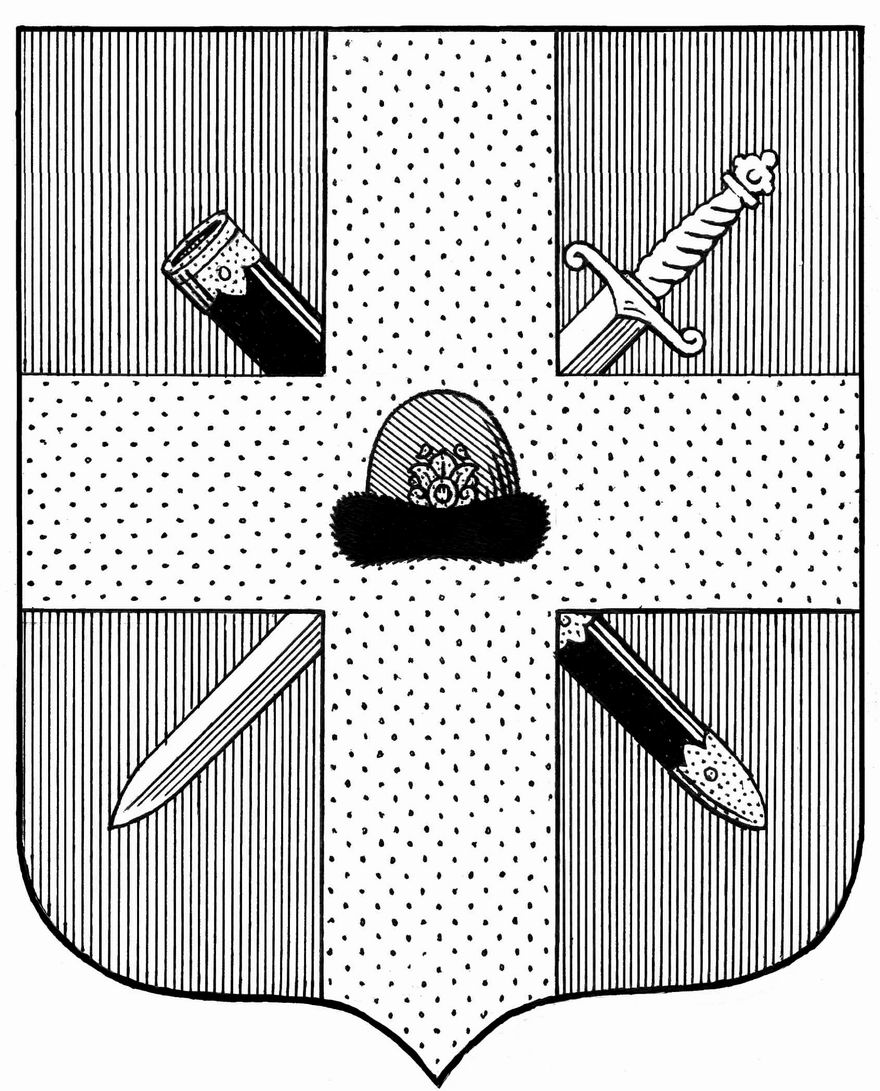 Управление образования и молодежной политики  администрации муниципального образования – Спасский муниципальный район Рязанской областиул. Луначарского, д. .Спасск-Рязанский, 391050, тел. (49135)  33795, факс 3-36-39, e-mail: spasskrimk@mail.ruУправление образования администрации Спасского района направляет  в ваш адрес  для работы письмо министерства образования и молодежной политики Рязанской области № 013/12-10552 от 12.12.2018г. «О направлении формы заявления по итоговому собеседованию» и приказ №1586 от12.12.2018г. «Об утверждении формы заявления на итоговое собеседование на территории Рязанской области».Приложение в электоронном виде.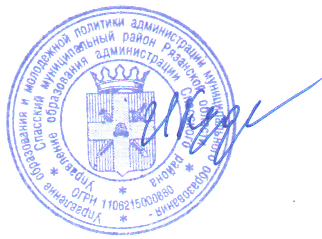  Начальник  управления                                                               И.О. КудюкинА.Н.Козлова3—36-3913.12.2018 г.  №   2713  На № __________  от _________                Руководителям ОО